4        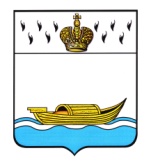            АДМИНИСТРАЦИЯ       Вышневолоцкого городского округа                                                        Распоряжениеот  19.12.2023                                                                                             № 1393-р                                             г. Вышний ВолочекО единой комиссии по проведениюконкурсов и аукционовРуководствуясь Федеральным законом от 06.10.2003 № 131-ФЗ                      «Об общих принципах организации местного самоуправления в Российской Федерации», приказом Федеральной антимонопольной службы от 21.03.2023 № 147/23 «О порядке проведения конкурсов или аукционов на право заключения договоров аренды, договоров безвозмездного пользования, договор доверительного управления имуществом, иных договоров, предусматривающих переход прав в отношении государственного или муниципального имущества, и перечне видов имущества, в отношении которого заключение указанных договоров может осуществляться путем проведения торгов  в  форме конкурса»:1. Создать единую комиссию по проведению конкурсов и аукционов на право заключения договоров аренды, договоров безвозмездного пользования, договоров доверительного управления имуществом, иных договоров, предусматривающих переход прав в отношении муниципального имущества муниципального образования Вышневолоцкий городской округ Тверской области (далее комиссия) и утвердить ее состав: Анисимова Елена Ивановна – заместитель Главы Администрации Вышневолоцкого городского округа, председатель комиссии;Спиридонова Вера Анатольевна – руководитель Управления земельно-имущественных отношений и жилищной политики администрации Вышневолоцкого городского округа, заместитель председателя комиссии;Галахова Елена Викторовна – главный специалист отдела по управлению муниципальным имуществом Управления земельно-имущественных отношений и жилищной политики администрации Вышневолоцкого городского округа, секретарь комиссии;Виноградова Ольга Александровна – заместитель руководителя Управления земельно-имущественных отношений и жилищной политики администрации Вышневолоцкого городского округа, член комиссии;Мепуришвили Людмила Александровна – руководитель отдела по управлению муниципальным имуществом Управления земельно-имущественных отношений и жилищной политики администрации Вышневолоцкого городского округа, член комиссии;Михайлова Наталья Юрьевна – руководитель отдела доходов финансового Управления администрации Вышневолоцкого городского округа, член комиссии;Новикова Марина Константиновна – руководитель Правового Управления администрации Вышневолоцкого городского округа, член комиссии.2. Утвердить положение о единой комиссии по проведению конкурсов и аукционов на право заключения договоров аренды, договоров безвозмездного пользования, договоров доверительного управления имуществом, иных договоров, предусматривающих переход прав                     в отношении муниципального имущества муниципального образования Вышневолоцкий городской округ Тверской области (прилагается).3. Настоящее распоряжение подлежит размещению на официальном сайте муниципального образования Вышневолоцкий городской округ Тверской области в информационно-телекоммуникационной сети «Интернет». 4. Контроль за исполнением настоящего распоряжения возложить       на заместителя Главы Вышневолоцкого городского округа Анисимову Е.И. 5. Настоящее распоряжение вступает в силу со дня его принятия.Глава Вышневолоцкого городского округа                                                   Н.П. РощинаПриложениек распоряжению Администрации  Вышневолоцкого городского округа от 19.12.2023  № 1393-рПоложениео единой комиссии по проведению конкурсов и аукционов на право заключения договоров аренды, договоров безвозмездного пользования, договоров доверительного управления имуществом, иных договоров, предусматривающих переход прав в отношении муниципального имущества муниципального образования Вышневолоцкий городской округ Тверской области 1. Общие положенияНастоящее Положение о единой комиссии по проведению конкурсов и аукционов на право заключения договоров аренды, договоров безвозмездного пользования, договоров доверительного управления имуществом, иных договоров, предусматривающих переход прав   в отношении муниципального имущества муниципального образования Вышневолоцкий городской округ Тверской области определяет понятие, функции и порядок работы единой комиссии по проведению конкурсов и аукционов на право заключения договоров аренды, договоров безвозмездного пользования, договоров доверительного управления имуществом, иных договоров, предусматривающих переход прав   в отношении муниципального имущества муниципального образования Вышневолоцкий городской округ Тверской области (далее – комиссия).Комиссия создается для проведения конкурсов и аукционов на право заключения договоров аренды, договоров безвозмездного пользования, договоров доверительного управления имуществом, иных договоров, предусматривающих переход прав в отношении муниципального имущества муниципального образования Вышневолоцкий городской округ Тверской области.Комиссия в своей деятельности руководствуется  Федеральным законом от 26.07.2006 № 135-ФЗ «О защите конкуренции», приказом Федеральной антимонопольной службы от 21.03.2023 № 147/23 «О порядке проведения конкурсов или аукционов на право заключения договоров аренды, договоров безвозмездного пользования, договоров доверительного управления имуществом, иных договоров, предусматривающих переход прав в отношении государственного или муниципального имущества, и перечне видов имущества, в отношении которого заключение указанных договоров может осуществляться путем проведения торгов  в  форме конкурса».2. Функции комиссии2.1. При проведении конкурсов на право заключения договоров аренды, договоров безвозмездного пользования, договоров доверительного управления имуществом, иных договоров, предусматривающих переход прав в отношении муниципального имущества, в полномочия комиссии входит реализация следующих функций:определение участников конкурса, рассмотрение, оценка и  сопоставление заявок на участие в конкурсе, определение победителя конкурса, оформление протокола рассмотрения заявок на участие в конкурсе, протокола о признании конкурса несостоявшимся, протокола оценки    и сопоставления заявок на участие в конкурсе, протокола об уклонении   от заключения договора по итогам конкурса, протокола об отстранении заявителя или участника конкурса от участия в конкурсе.2.2. При проведении аукционов на право заключения договоров аренды, договоров безвозмездного пользования, договоров доверительного управления имуществом, иных договоров, предусматривающих переход прав в отношении муниципального имущества, в полномочия комиссии входит реализация следующих функций:рассмотрение заявок на участие в аукционе и отбор участников аукциона, оформление протокола рассмотрения заявок на участие    в аукционе, протокола о признании аукциона несостоявшимся, протокола подведения итогов аукциона, протокола об уклонении от заключения договора по итогам аукциона, протокола об отстранении заявителя или участника аукциона от участия в аукционе.3. Порядок работы комиссии3.1. Комиссия является постоянно действующим коллегиальным органом. Персональный состав комиссии утверждается распоряжением Администрации Вышневолоцкого городского округа.3.2. Заседания комиссии проводятся в сроки, которые указаны в извещениях о проведении конкурсов, аукционов.3.3. Комиссия правомочна осуществлять свои функции, если   на заседании комиссии присутствует не менее пятидесяти процентов общего числа его членов. Члены комиссии должны быть уведомлены о месте, дате и времени проведения заседания комиссии.3.4. Члены комиссии лично участвуют в заседаниях комиссии и подписывают протоколы заседаний комиссии.3.5. Решения комиссии принимаются открытым голосованием простым большинством голосов членов комиссии, присутствующих  на заседании. Каждый член комиссии имеет один голос.3.6. Решения комиссии оформляются протоколом.  Глава Вышневолоцкого городского округа                                                 Н.П. Рощина